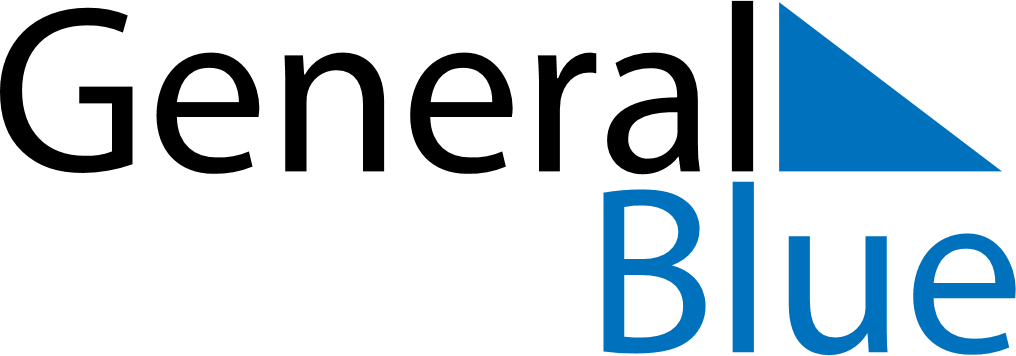 March 2024March 2024March 2024March 2024IrelandIrelandIrelandMondayTuesdayWednesdayThursdayFridaySaturdaySaturdaySunday1223456789910Mother’s Day1112131415161617St. Patrick’s Day1819202122232324St. Patrick’s Day (substitute day)2526272829303031Good FridayEaster Sunday